Sachunterricht MIK							Name:_____________________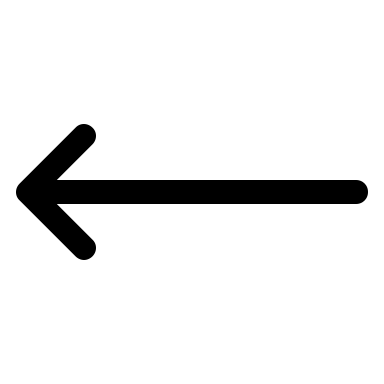 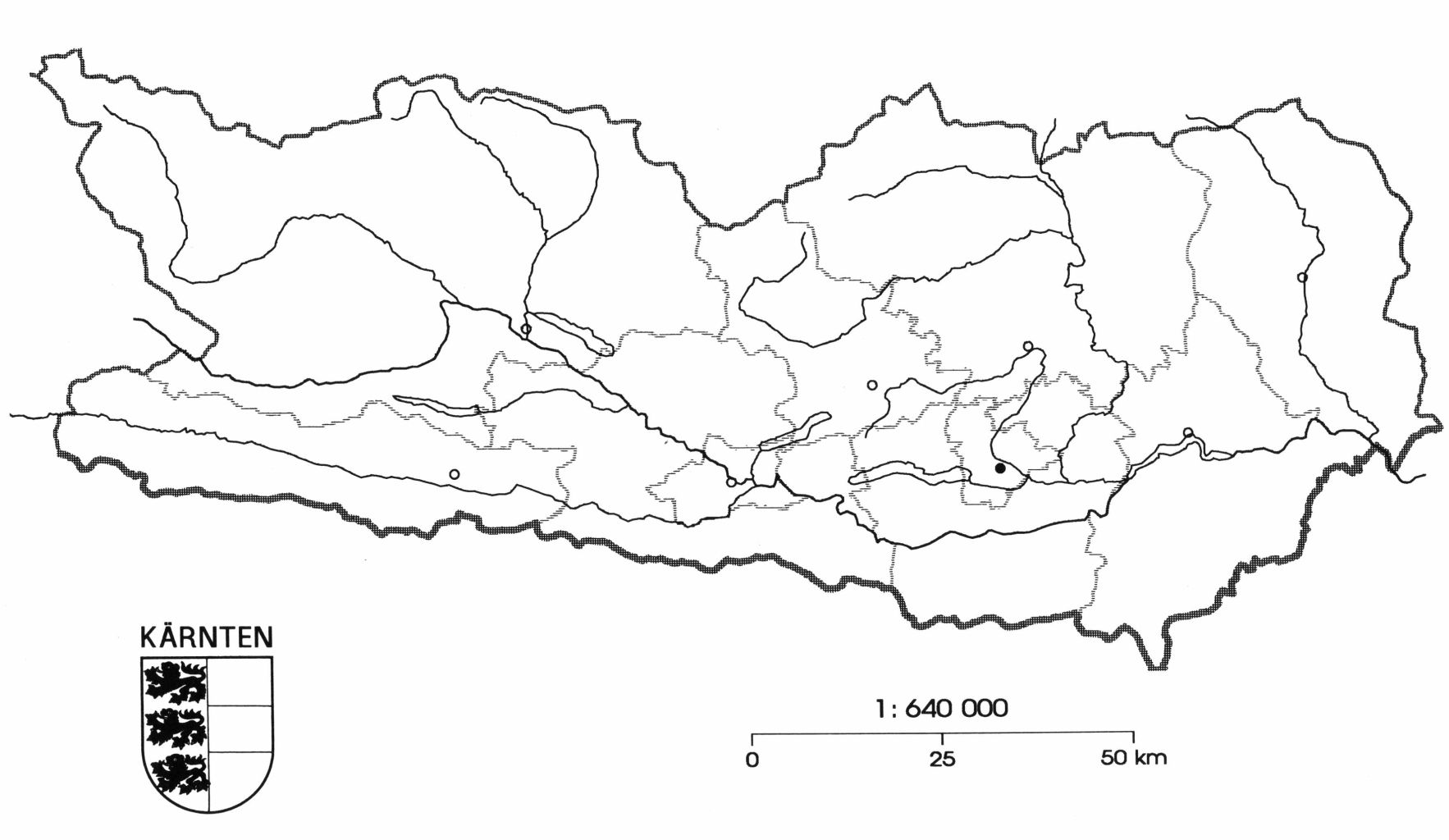 Benenne die Flüsse und Seen!Benenne das Tal!Trage die Gebirge und Alpen in die Felder in der Karte ein.Benenne die Bezirkshauptstädte!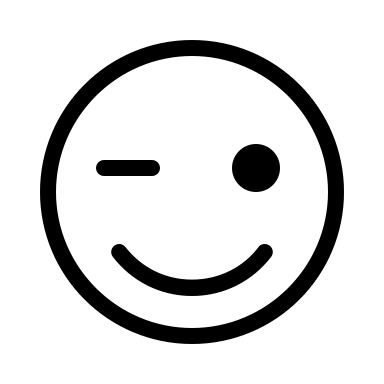 										Gutes Gelingen!!										Du schaffst das!!abcdefghabcdefiABCD